Слово «наркомания» происходит от двух греческих слов “narke” – сон, оцепенение и     “mania” – страсть, безумие. Это страшная, разрушительная болезнь, которая наносит непоправимый ущерб здоровью человека.Наркомания – болезнь «заразная»По мнению экспертов, каждый наркоман вслед за собой вовлекает в употребление наркотиков еще 13-15 человек из своего окружения,   пользуясь их доверчивостью и незнанием. Наивно строить иллюзии о благородстве наркомана, ставить его перед выбором «я или наркотики».  Наркоман готов ради своей выгоды к преступлению против кого угодно: друзей, родственников,  любимых.Наркомания – болезнь молодыхПо данным медицинской статистики - большинство наркопотребителей не доживают до 30 лет. Существует ряд мифов о наркотиках, с помощью которых навязывается и распространяется их употребление среди молодежи. Наркодельцы стремятся ввести тебя в заблуждение, рассчитывая заработать деньги и на твоем здоровье.Миф: «В жизни надо все попробовать...»После пробы наркотиков вряд ли у тебя останутся силы, желание и возможность  попробовать в жизни что-то другое.  Миф: «От одного раза ничего не будет! Я всегда смогу остановиться»Те, кто так утверждают, не скажут тебе, что первая проба может стать смертельной. Можно   погибнуть от передозировки, несчастного случая, заразиться гепатитом, ВИЧ-инфекцией. Даже однократное употребление наркотиков может привести к зависимости.Миф: «Если не колоть наркотик в вену, то зависимости не будет».Наркотик вызывает пристрастие  вне зависимости от того, каким способом  попадает в организм.Миф: «Марихуана – не наркотик, от нее не бывает зависимости».На самом деле, активное вещество тетрагидроканнабинол, содержащееся в конопле, у абсолютного большинства потребителей вызывает привыкание и формирование психической  зависимости. Миф: «Курительные смеси   не опасны».Может ли быть неопасным вещество, вызывающее наркотическую зависимость, острые психозы, кому, судороги, панические атаки, передозировки, тяжелые депрессии, суицидальные мысли и летальный исход?Миф: «Употреблять или не употреблять наркотики - личное дело каждого»Представь ситуацию: наркоману нужны деньги на дозу. Как ты думаешь, где он их станет доставать? Пойдет работать? Вряд ли. Пойми,  гораздо проще взять (украсть, отобрать) их у тебя, твоих друзей или родственников. А это значит, что проблема наркомана становится проблемой для окружающих его людей, а также и для тебя. Миф:  «Наркотики употребляют сильные и талантливые люди».Наркотики не делают человека сильным и талантливым, а наоборот постепенно разрушают его мозг и нервную систему.
Именно здоровье является основной ценностью для успешной самореализации.Миф: «Наркотики делают людей свободными».Интересно, почему же тех, кто принимает наркотики, называют «зависимыми»?Миф: «Наркотики помогают решать  жизненные проблемы…»Наркотики только отключают сознание и адекватное восприятие реальности. Когда же  их действие заканчивается, оказывается, что проблемы, от которых так хотелось сбежать и избавиться, остались, и даже появились новые. Есть единственный действительно эффективный способ не стать зависимым от наркотиков - это никогда, ни при каких обстоятельствах не пробовать их!Будь готов к различным видам психологического давления: люди, предлагающие наркотики, могут быть как дружелюбны, так и агрессивны. Избегай подобных ситуаций и постарайся быть подальше от людей, которые могут употреблять наркотики и мест, где они собираются.Выбери союзников, которые согласны с тобой,- это поможет получить поддержку и сократить число сторонников употребления.На любые вопросы и сомнительные предложения отвечай спокойно,  уверенно и твердо, особо не вступая в диалог.Вот несколько способов сказать «НЕТ!»:«Нет, я не употребляю наркотики!»«Нет, я хочу быть здоровым!»«Нет, я и без этого прекрасно себя чувствую!»«Нет, не пробовал и пробовать не собираюсь!»«Нет, я не хочу неприятностей!»А лучше всего просто твердо скажи «НЕТ!» и уйди.Запомни, склонение к употреблению наркотиков является преступлением, предусмотренным Уголовным кодексом. Поэтому знай: когда тебе предлагают попробовать наркотик, против тебя совершают самое настоящее преступление!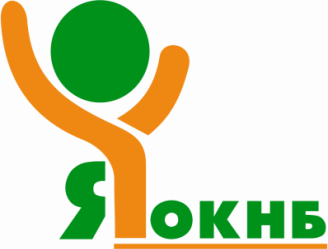 Если у тебя возникли проблемы и ты не знаешь, как поступить, обращайся за помощью по адресу:г. Ярославль,  ул. Кудрявцева, 10телефоны: 8(4852) 72-14-22,                                8(4852) 73-26-24www.yaoknb.ruИмеются противопоказания.Необходима консультация специалистов.Ярославская областная клиническаянаркологическая больница    Думай до, а не после!!!